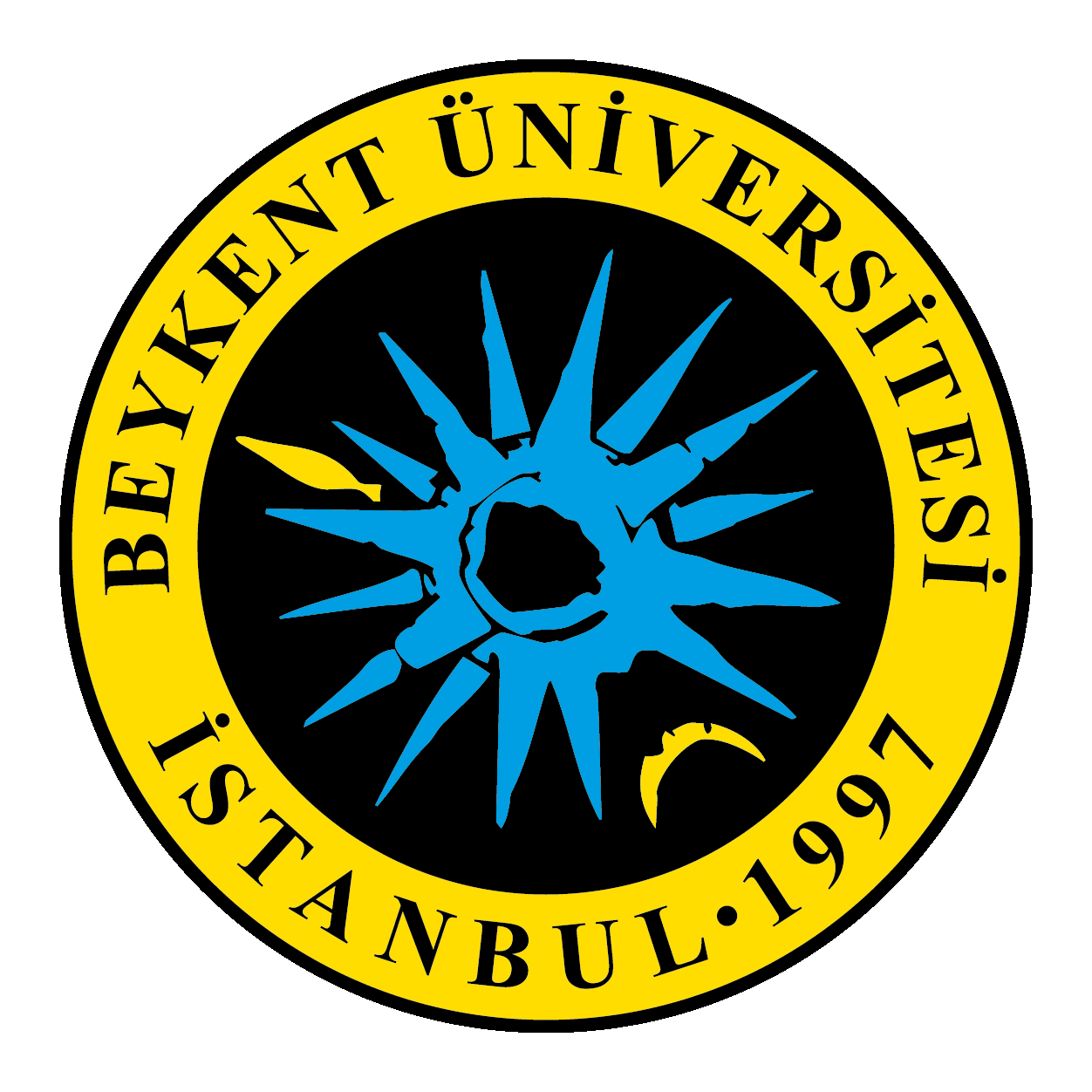 ÜRÜN MARKA-MODEL-MENŞEİ ÜLKE BİLGİ ÇİZELGESİSIRAMal AdıMarkaModelMenşei Ülke1Plastik Şeffaf Poşet Dosya (100’lü)2Plastik Telli Dosya (50’li)3Selefon Bant4Yazı Tahtası Kalemi mavi (doldurulabilir)5Yazı Tahtası Kalemi siyah (doldurulabilir)6Yazı Tahtası Kalemi kırmızı (doldurulabilir)7Yazı Tahtası Kalemi yeşil (doldurulabilir)8Yazı Tahtası Silgisi9Yazı Tahtası Silgisi Akıllı Tahta için10Yazı Tahta Kalemi Mürekkebi mavi11Yazı Tahta Kalemi Mürekkebi siyah12Yazı Tahta Kalemi Mürekkebi kırmızı13Yazı Tahta Kalemi Mürekkebi yeşil14Kurşun Kalem Silgisi15A3 Fotokopi Kağıdı16A4 Fotokopi Kağıdı 80gr 500lü17Sürme Stick Yapıştırıcı18Makas (büro tipi)19Asetat Kalemi20Dar Mekanizmalı Klasör21Geniş Mekanizmalı Klasör22Ataş (3 numara)23Ataş (4 numara)24Ataş (5 numara)25Dev Ataş26Çelik Kıskaç 19mm27Çelik Kıskaç 32mm28Zımba Makinesi (küçük no:10)29Zımba Makinesi (orta)30Zımba Makinesi (büyük)31Arşiv Tipi Zımba makinesi32Zımba Teli NO:24/633Zımba Teli NO:1034Arşiv Tipi Zımba Teli (No:23/13)35Tel Sökücü (Zımba Açacağı)36Raptiye (renkli çivi şeklinde)37Maket Bıçağı38Maket Bıçağı Yedeği39Şerit Daksil 40CD Kalemi mavi41CD Kalemi kırmızı42CD Kalemi yeşil43CD Kalemi siyah44CD 50li45Delgeç (Orta)46Delgeç (Küçük)47Delgeç (Büyük)48Istampa Mürekkebi mavi49Istampa Mürekkebi siyah50Istampa Mürekkebi kırmızı51Cetvel 50cm52Cetvel 30cm53Fosforlu Kalem mavi54Fosforlu Kalem turuncu55Fosforlu Kalem pembe56Fosforlu Kalem sarı57Evrak Rafı Şeffaf58Evrak Rafı Renkli59Yapışkanlı Kağıt renkli no:38x5160Yapışkanlı Kağıt renkli no:51x7661Yapışkanlı Kağıt renkli no:76x7662Yapışkanlı Kağıt renkli no:10x1063Sıvı Yapıştırıcı (Japon Yapıştırıcısı)64Kalemlik    ( 3 LÜ SET )65Pilot Kalem mavi66Pilot Kalem siyah67Pilot Kalem kırmızı68Çift Yönlü Bantlar69Adres Etiketi 21li70Karar defteri71Sentetik Yapıştırıcılar72Toplu İğne73Kalem traş74Cd zarfı75Keçeli Kalem mavi76Keçeli Kalem siyah77Keçeli Kalem kırmızı78Koli Bandı79Ayraç (seperatör 10lu renkli)80Paket Lastiği Kalın81Dolma Kalem Kartuşu- Küçük82Dolma Kalem Kartuşu- büyük83Paket Lastiği İnce84Sarı hamur yapıştırıcı85Dolma kalem-imza kalemi 86Tükenmez Kalem Kırmızı 1.0 mm87Tükenmez Kalem Mavi 1.0 mm88Tükenmez Kalem Siyah 1.0 mm89Tükenmez Kalem Mavi 0.7 mm90Tükenmez Kalem Siyah 0.7 mm91Tükenmez Kalem Kırmızı 0.7 mm92Uçlu 0,5 Kurşun Kalem93Uçlu 0,7 Kurşun Kalem94Uçlu 0,9 Kurşun Kalem95İmza Kartonları İçten Körüklü 10 Yapraklı96İmza Kartonları İçten Körüklü 20 Yapraklı97Kalem pil98İnce Pil99Yassı Pil ( 9 W )100Büyük Pil101A3 Kraft Zarflar  (300x400)102A4 Kraft Zarflar (260x350)103Hat Kalemi (İmza) Siyah no:1104Hat Kalemi (İmza) Siyah no:2105Istampalar (Orta)106Kurşun Kalem İç Yedekleri ( 0.7 mm )107Kurşun Kalem İç Yedekleri ( 0.5 mm )108Kurşun Kalem İç Yedekleri ( 0.9 mm )109Dolma Kalem Mürekkebi mavi110Dolma Kalem Mürekkebi siyah111Zimmet Defteri112Mantar Pano 45*60cm113Termal Sıramatik Rulosu 56*30cm114DVD115Sunum Dosyası 20li116Zarf Açacağı117Kırmızı Kalem118Ayraç Bant ( 5 renk) 119İlan Panosu Alüminyum 120İlan Panosu Alüminyum 121Kartvizit Kataloğu 480li122Sıkıştırmalı DosyaFİRMA ÜNVANI:YETKİLİ KİŞİ:FİRMA ÜNVANI:YETKİLİ KİŞİ:KAŞE/ İMZA:KAŞE/ İMZA:KAŞE/ İMZA:**Firmalar verdikleri bilgilerin doğru olduklarını taahhüt etmişlerdir. Tüm yanlış bilgilendirmelerden firma sorumludur.**Firmalar verdikleri bilgilerin doğru olduklarını taahhüt etmişlerdir. Tüm yanlış bilgilendirmelerden firma sorumludur.**Firmalar verdikleri bilgilerin doğru olduklarını taahhüt etmişlerdir. Tüm yanlış bilgilendirmelerden firma sorumludur.**Firmalar verdikleri bilgilerin doğru olduklarını taahhüt etmişlerdir. Tüm yanlış bilgilendirmelerden firma sorumludur.**Firmalar verdikleri bilgilerin doğru olduklarını taahhüt etmişlerdir. Tüm yanlış bilgilendirmelerden firma sorumludur.